Advanced Painting-  #5 Palette knife paintingFor this project you are going to be creating a painting with a lot of texture.  This will be done using oil paints. On a canvas board.  You will need a palette knife for this project.  Draw out your scene (landscapes work well for this).  Using the palette knife, mix the color that you need and smear it onto the canvas board.  Be sure to smear the paint on in a direction that works for your scene.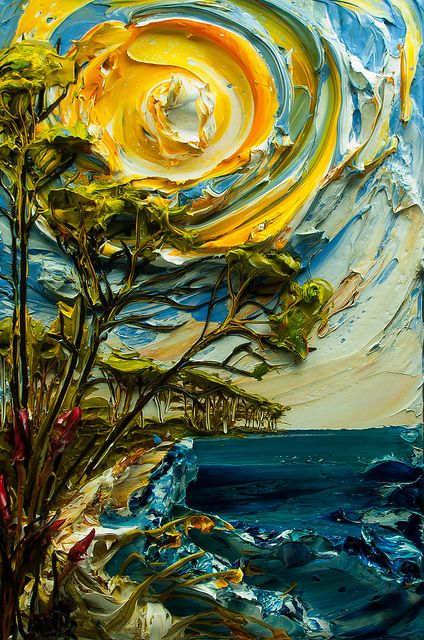 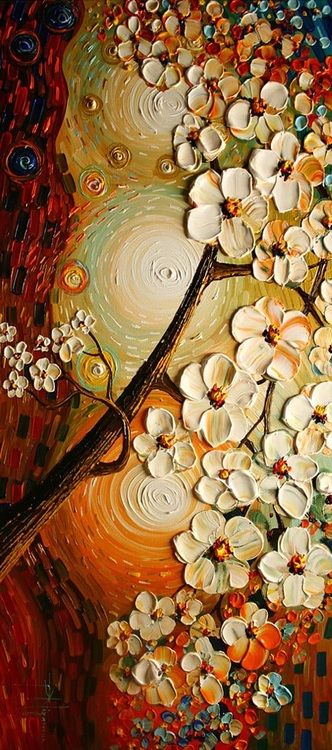 